Урок 47. Цветок. Строение и функции цветка и его частейЦели урока:сформировать представление о строении и функциях цветка;развивать умения устанавливать причинно-следственные связи, сравнивать изучаемые объекты, выдвигать гипотезы; формировать опыт равноправного сотрудничества с учителем и одноклассниками;воспитывать бережное отношение к природе. Учебно-методическое обеспечение: компьютер, презентация или таблица «Строение цветка», материал для создания модели цветка (цветная бумага, картон, клей, цветные карандаши, фломастеры, ножницы).Ход урока1. Организационный моментПриветствие. Проверка готовности класса к уроку.2. Проверка домашнего заданияПроводится по усмотрению учителя.3. Целемотивационный этап. Актуализация знаний и умений учащихся3.1. Вводная беседа.— Посмотрите на этот хаос и найдите слова, которые здесь зашифрованы. (В данной игре можно использовать широкие возможности компьютерной технологии — в ходе ответов учащихся выводить на экран название цветка, его фотографию, выделять в таблице разным цветом названия угаданных цветков и т. д.)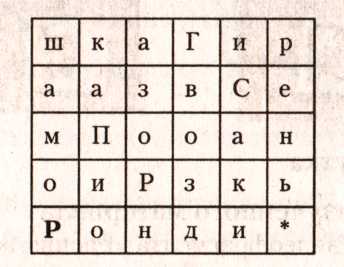 — Отгадайте загадку:Белым шариком пушистым Я красуюсь в поле чистом. Дунул легкий ветерок — И остался стебелек. (Одуванчик)— Еще задание: найдите лишнее слово в ряду: люпин, василек, липа, тюльпан.Объясните свой выбор.3.2. Ознакомление с темой урока и постановка целей. 4. Изучение нового материала4.1. Работа в парах (5 мин). Учащиеся по заданию учителя рисуют цветок (на рисунке должно быть видно его строение), после чего демонстрируют работы и объясняют значение изображенных составных частей своих цветков.4.2. Демонстрация презентации. Учитель показывает на слайдах составные части цветков (разнообразные лепестки, чашелистики, пыльпики, пестики) и поясняет, как они называются. Учащиеся дополняют, исправляют, устраняют неточности в своих рисунках и подписывают масти цветка.4.3. Демонстрация плаката (или рисунка на доске) с объяснением понятий «двудомные и однодомные растения», «пестичные и тычиночные цветки».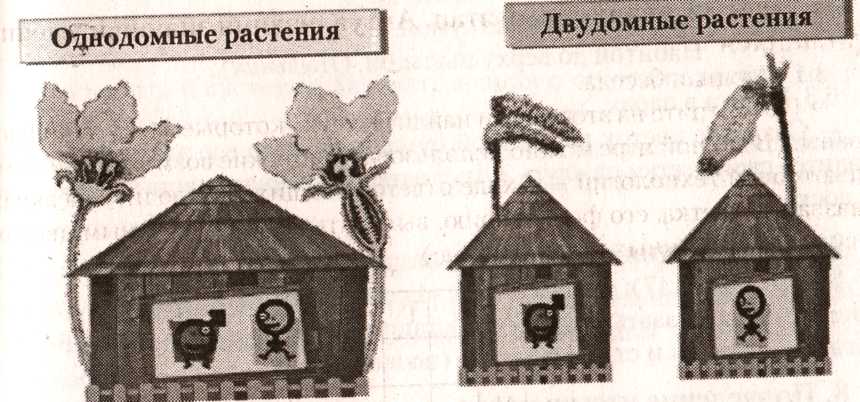 5. Физкультминутка6. Закрепление изученного материала6.1. Демонстрация видеофрагмента «Расцветает красота». Беседа.— К каким органам относится цветок? (Генеративным) Почему? (В цветке происходят сложные процессы, связанные с размножением.)6.2. Фронтальная работа.— Отгадайте загадки:Королева, но ношу Мужское имя я. По столбику и завязи Легко узнать меня. (Пестик)Между завязью и рыльцемОт тычинки часть таится.Дайте мне ответ сейчас —Что там спряталось от нас? (Столбик)У пестика в основеОна из года в год,А если вдруг погибнет —Не разовьется плод. (Завязь)Я очень для цветка важна — Для опыления нужна. Стройна я, как тростинка. Зовут меня... (Тычинка)Ох! — кто-то простонал в цветке, — Вам хорошо, вы — налегке. А я — с огромною сумой, Набитой до верху пыльцой. (Пыльник) 6.3. Работа в парах.— Создайте цветок из цветной бумаги, показав все элементы. «Высадите» свои цветки на «луг». (Лист ватмана зеленого цвета прикреплен к доске.)7. Информация о домашнем задании§ 47 (с. 143—147); написать эссе «Если бы я был(-а) цветком, что бы мне хотелось сказать людям?»; составить кроссворд или ребус, найти загадки, легенды и стихи о цветах (по желанию).8. Подведение итогов урока 9. РефлексияСоставление синквейна по теме урока. Пример синквейна: БутонПрекрасный, удивительный Растить, заботиться, беречь Пусть кругом растут цветыКрасотаЦветы, как люди, на добро щедры, И щедро нежность людям отдавая, Они цветут, сердца отогревая, Как маленькие теплые костры...Лабораторная работа № 6 «Строение цветка»Цели урока:закрепить и систематизировать знания о строении цветка; доказать, что цветок — это видоизмененный побег;развивать навыки закладки и проведения опытов и наблюдений;способствовать расширению кругозора, формировать интерес к познанию природы.Учебно-методическое обеспечение: живые цветки, модель цветка, препаровальная игла, предметные стекла, лупа, лезвие или скальпель, рабочая тетрадь или тетрадь для лабораторных и практических работ.Ход урока1. Организационный моментПриветствие. Проверка готовности класса к уроку.2. Проверка домашнего заданияУчащиеся, написавшие эссе «Если бы я был(-а) цветком, что бы мне хотелось сказать людям?», зачитывают свои работы.3. Целемотивационный этап. Актуализация знаний и умений учащихся3.1. Ознакомление с темой урока и постановка целей.3.2. Обучение правилам безопасности. Инструктаж по выполнению лабораторной работы.4. Выполнение лабораторной работыВыполнение лабораторной работы и оформление в рабочей тетради (с. 107—109) или тетради для лабораторных и практических работ (с. 31-34).5. Физкультминутка6. Информация о домашнем заданииПовторить § 47 (с. 143—147).7. Подведение итогов урока8. РефлексияУчащиеся высказывают впечатления о своей деятельности на урок! Прием «Закончите фразу»:Мне было интересно…….. Мы сегодня разобрались…….. Я сегодня понял, что…….. Мне было трудно…….